4554650954876849845 Dwi Jokowinarno Mr. Dwi Jokowinarno International Journal of GEOMATEInbox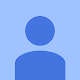 Fwd: Review Results-: Int J of GEOMATE------Inbox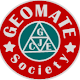 4554650954876849845: Journal Revised paperInbox49845 : Mr. Dwi Jokowinarno : Journal Revised paperInbox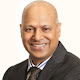 Journal Paper Publication Fee: 49845: : Mr. Dwi Jokowinarno: GEOMATE All Payments: ReceiptInboxWed, Jan 22, 2020, 8:18 AMSun, Feb 16, 2020, 12:28 PM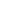 Dear Authors,

Thanks for your kind contribution. We have reviewers' comments on your
paper (attached). Please send the revised paper by a maximum of 4 days
upon receiving this email. Please send response to reviewers by
authors in separate file. An example of “response to reviewers by
authors” is attached. Please use the following link:

http://www.geomatejournal.com/revised

Best regards.

--

Dr. Zakaria Hossain (Ph.D. Kyoto Univ.)

Professor, Mie University, Japan
Editor-in-Chief, Int. J. of GEOMATE
Director, Sci. Eng. & Env. Int. Conf.
General Secretary, GEOMATE Int. Soc.
zakaria@bio.mie-u.ac.jp

society@geomate.org

conference@geomate.org

editor@geomatejournal.com

http://www.koku.bio.mie-u.ac.jp/

http://www.geomate.org/

http://www.confsee.com/

http://www.geomatejournal.com/6 Attachments • Scanned by GmailThu, Feb 20, 2020, 10:59 AMFri, Feb 21, 2020, 2:36 PMDear Authors,Thanks. Our decision is as follows:Your paper has been examined by our external referees and then re-evaluated in-house. Your revised paper has been accepted provisionally. Congratulations.For necessary action, please pay publication fees of 800USD using the following link. https://www.geomatejournal.com/node/1633After your payment confirmation, we would take the necessary action.Best regards.Editor-in-ChiefInternational Journal of GEOMATEMon, Feb 24, 2020, 9:12 AM